INFORME DE MODIFICACIÓ DE PROGRAMA DE DOCTORAT PER AL CURS 2025-26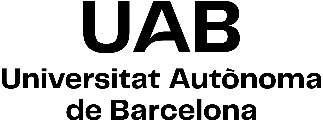 Les modificacions que es presenten en aquesta informe s’implantaran el curs 2025-2026. Descripció Justificació En el cas de tractar-se d’una modificació substancial caldrà adaptar la memòria d'acord amb el RD 576/2023, de 4 de juliol, pel qual es modifiquen el RD 99/2011, el RD 1002/2010 i el RD 641/2021  Veure model de memòria a l’espai web de modificació.Es garanteix que el PDI del programa compleix amb el mínim del 60% sexennis vius o equivalent?  □Sí       □ NoIndicar el % de professorat amb sexenni viu o equivalent: En el cas de programa interuniversitari, la proposta suposa la modificació del conveni existent?       □Sí    □No                         En cas afirmatiu, caldrà adjuntar l’addenda o nou conveni d’acord amb la modificació presentada. Signatures electròniquesUn cop revisada tècnicament la proposta, caldrà enviar el document amb les signatures electròniques i adjuntar un certificat d’aprovació de Comissió Acadèmica del Programa (o òrgan delegat) que reculli l’aprovació de la proposta de modificació. En el cas que el programa de doctorat el formi personal docent investigador de diferents departaments caldrà el vistiplau (signatura electrònica) del/s departaments afectats.En el cas de titulacions interuniversitàries també s’haurà d’incloure la documentació de l’acord/s de la comissió acadèmica de la titulació sobre els canvis que es proposen.La proposta de modificació es podrà tramitar per a la seva aprovació als òrgans corresponents si s’envia tota la documentació esmentada en aquest model de document dins el termini fixat en el calendari acadèmic-administratiu 2024-25.Data:Escola de doctoratNom del Programa de Doctorat:Coordinador/a:Caldria detallar tots els canvis fets a la memòria de la titulació seguint l’ordre de l’índex de la memòria. Si la modificació és dels Recursos Humans del programa, cal detallar clarament els canvis.Caldria detallar el motiu/s de cada una de les modificacions presentades a l’apartat de Descripció.Coordinador/aCap de departament/institutCap de departament/institutCap de departament/institut